RACING COUNCIL ATHLETES OF THE YEAR 2014MALEDave Vansteelant  BELWinner, 2014 European Championships--Open Men Winner, 2014 Europe Cup--Open MenWinner, 2014 Diamond Race--Open Men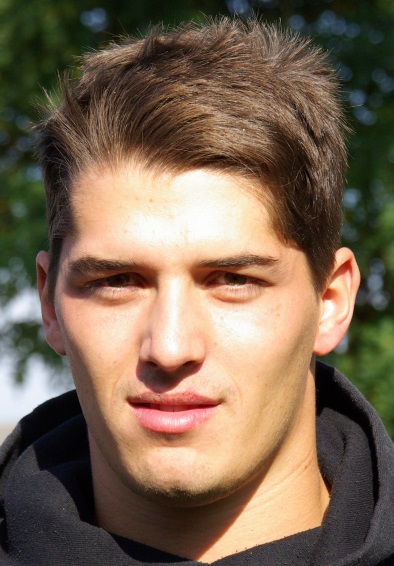 Winner, 2014 Belgian Championships--Open Men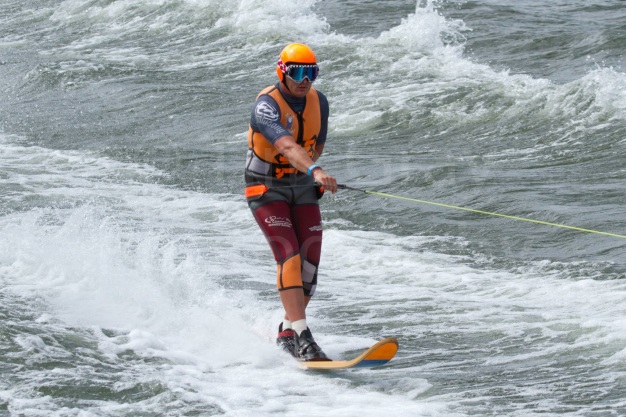 FEMALE Ellen Jones     AUSWinner, 2014 Australia Championships--Open WomenWinner, 2014 Catalina Ski Race--Open WomenWinner, 2014 Bridge to Bridge Water Ski Classic--Open Women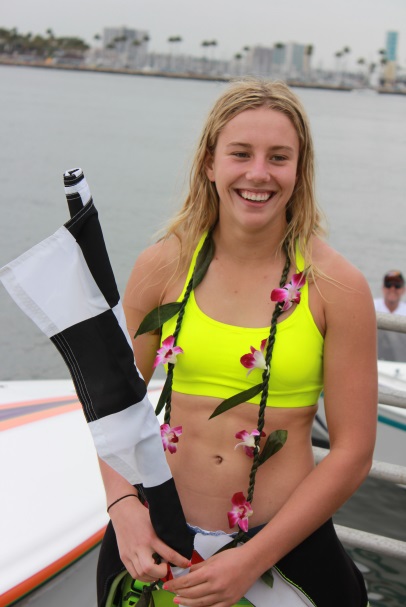 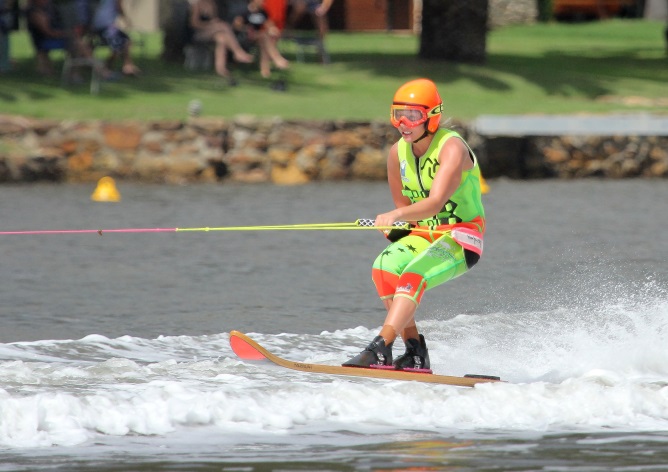 